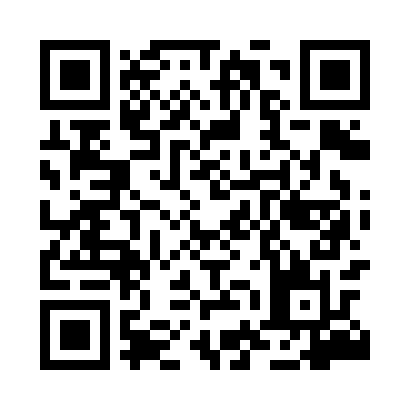 Prayer times for Abu Saeed, PakistanWed 1 May 2024 - Fri 31 May 2024High Latitude Method: Angle Based RulePrayer Calculation Method: University of Islamic SciencesAsar Calculation Method: ShafiPrayer times provided by https://www.salahtimes.comDateDayFajrSunriseDhuhrAsrMaghribIsha1Wed3:545:2312:053:456:488:182Thu3:525:2212:053:456:498:193Fri3:515:2112:053:456:508:204Sat3:505:2012:053:456:508:215Sun3:495:1912:053:456:518:226Mon3:485:1812:053:456:528:237Tue3:475:1712:053:456:538:248Wed3:465:1712:053:456:538:259Thu3:445:1612:053:456:548:2610Fri3:435:1512:053:456:558:2611Sat3:425:1412:053:456:558:2712Sun3:415:1412:053:456:568:2813Mon3:405:1312:053:456:578:2914Tue3:395:1212:053:456:578:3015Wed3:385:1112:053:456:588:3116Thu3:375:1112:053:456:598:3217Fri3:375:1012:053:456:598:3318Sat3:365:1012:053:457:008:3419Sun3:355:0912:053:457:018:3520Mon3:345:0812:053:457:018:3621Tue3:335:0812:053:457:028:3722Wed3:325:0712:053:457:038:3823Thu3:325:0712:053:457:038:3924Fri3:315:0612:053:457:048:4025Sat3:305:0612:053:457:058:4126Sun3:305:0612:053:457:058:4227Mon3:295:0512:053:457:068:4228Tue3:285:0512:063:467:078:4329Wed3:285:0512:063:467:078:4430Thu3:275:0412:063:467:088:4531Fri3:275:0412:063:467:088:46